04.12.2023Календарь предпринимателя на декабрь 2023 годаПоследний месяц года – традиционно самый суетной период: надо успеть всё доделать, подвести итоги уходящего года, расписать по максимуму наступающий. Декабрьский календарь предпринимателя от Корпорации МСП поможет не забыть о важных для малого и среднего бизнеса датах, без суматохи завершить все важные дела и сосредоточиться на планах на будущее. До 1 декабря ИП уплачивают имущественные налоги за 2022 год на основании налогового уведомления: - транспортный – если имеется авто;- на имущество физических лиц – если в собственности есть здание / строение / помещение;- земельный – при наличии земельного участка.До 12 декабря организации и ИП с сотрудниками вправе направить уведомление для единого налогового платежа о сумме НДФЛ за период с 23.11.2023 по 09.12.2023. Пока это право, но в 2024 году нужно будет направлять их дважды в месяц – до 3-го и 25-го числа. За январь – до 25 января, потом (с учетом выходных) до 5 и 26 февраля, 4 и 25 марта и т.д. До 15 декабря организации и ИП с сотрудниками уплачивают страховые взносы в СФР.До 20 декабря импортеры товаров из стран ЕАЭС уплачивают косвенные налоги и сдают декларацию в налоговую инспекцию. До 25 декабря:организации и ИП с сотрудниками:- направляют уведомление для единого налогового платежа о суммах страховых взносов в налоговую инспекцию и НДФЛ;- сдают в налоговую персонифицированные сведения о физлицах;организации на ОСН, которые перешли на уплату налога по фактической прибыли, сдают декларацию;производители подакцизных товаров сдают декларацию;организации и ИП на автоматизированной УСН, уплачивают налог.До 28 декабря:самозанятые уплачивают НПД;организации и ИП с сотрудниками уплачивают за них страховые взносы в налоговую инспекцию и НДФЛ за период с 23 ноября по 22 декабря;организации и ИП на ОСН и ЕСХН уплачивают НДС (если не используют освобождение по п. 1 ст. 145 НК);организации на ОСН уплачивают аванс по налогу на прибыль (если не платят их поквартально по п. 3 ст. 286 НК).До 29 декабря организации и ИП с сотрудниками уплачивают за них НДФЛ за период с 23 по 31 декабря.До 31 декабря можно (в связи с выходным днем все сроки, попадающие на него, переносятся на первый рабочий день 2024 года – 9 января): ИП уплатить страховых взносы за себя за 2023 год – на пенсионное и медицинское страхование в фиксированном размере 45 842 рубля;подать уведомление о переходе на иной налоговый режим, например, на УСН или ЕСХН, а в Москве, Подмосковье, Калужской области и Татарстане можно перейти на автоматизированную УСН.Напомним, специальный сервис «Календарь предпринимателя» на Цифровой платформе МСП.РФ поможет не пропустить даты уплаты налогов и сдачи отчетности, запланировать встречи и другие важные мероприятия. Его можно настроить под свой бизнес, и он сам сформирует события в нужные даты и пришлет напоминания на электронную почту. Платформа создана и развивается в рамках нацпроекта «Малое и среднее предпринимательство» под кураторством первого вице-премьера Андрея Белоусова.*В данном материале нет дат по нетипичным для МСП событиям: налогам на игорный бизнес и добычу полезных ископаемых, сборам и водном налоге, налоге с доходов по государственным и муниципальным ценным бумагам, по дополнительным страховым взносам на накопительную пенсию, а также по торговому сбору, который применяется только в Москве.Дополнительная информация для СМИ: +7 (391) 222-55-03, пресс-служба агентства развАития малого и среднего предпринимательства Красноярского края.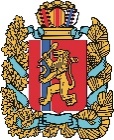 АГЕНТСТВО РАЗВИТИЯ МАЛОГО И СРЕДНЕГО ПРЕДПРИНИМАТЕЛЬСТВАКРАСНОЯРСКОГО КРАЯ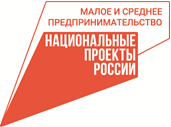 